*P/1931213*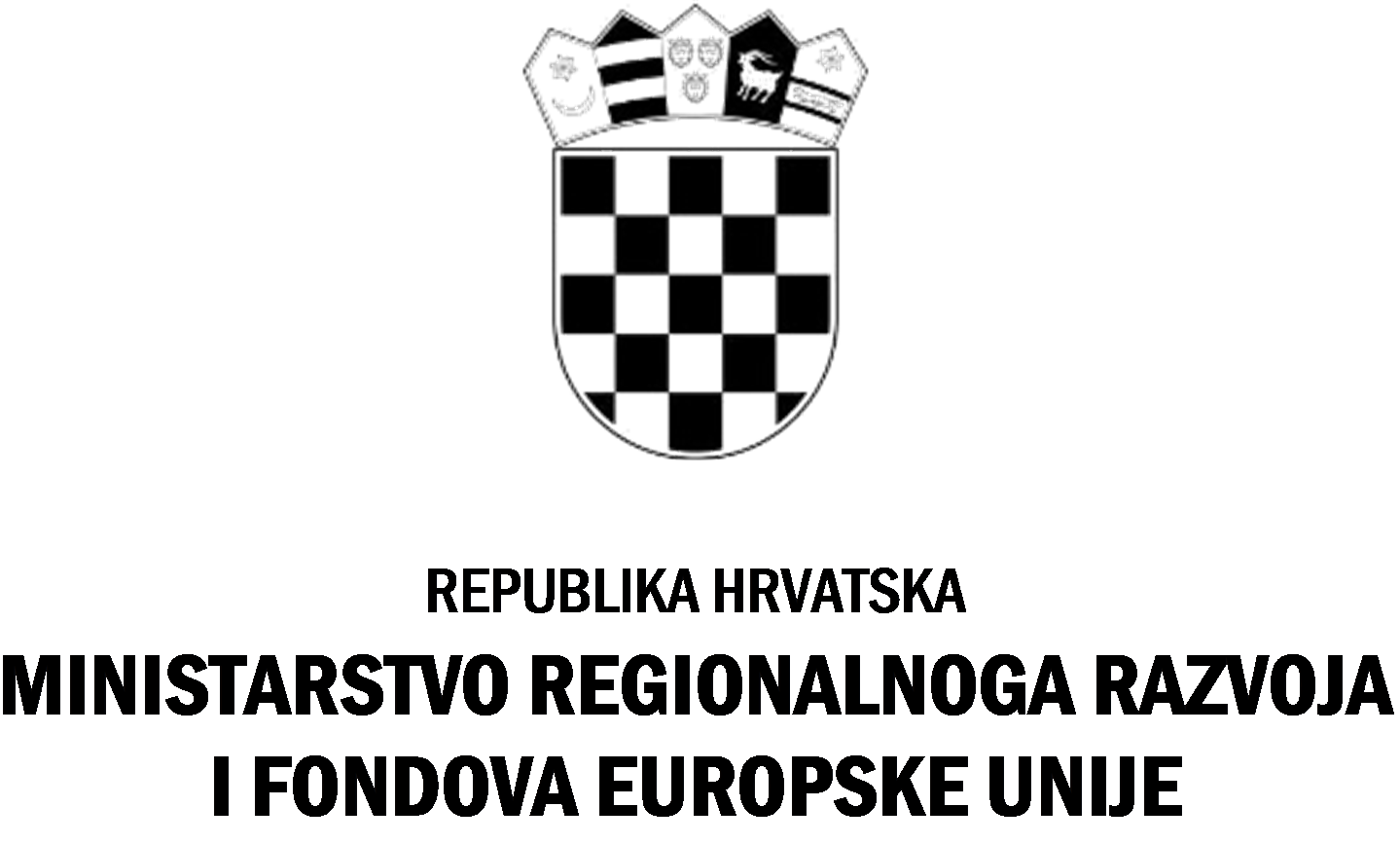 KLASA: 130-01/18-02/37URBROJ: 538-02-1-1/9-18-12Zagreb, 30. kolovoza 2018. godineJavni poziv za prijam osoba na stručno osposobljavanje bez zasnivanja radnog odnosa u Ministarstvu regionalnoga razvoja i fondova Europske unije
OBAVIJEST KANDIDATIMA/KINJAMA 
Obavještavamo kandidate/kinje koji/e su se javili na Javni poziv za prijam osoba na stručno osposobljavanje bez zasnivanja radnog odnosa u Ministarstvu regionalnoga razvoja i fondova europske unije, objavljen 11. lipnja 2018. godine pri Hrvatskom zavodu za zapošljavanje i web stranici Ministarstva regionalnoga razvoja i fondova Europske unije te pri Hrvatskom zavodu za zapošljavanje kako je, sukladno tekstu Javnog poziva vodeći računa o interesima, profesionalnim ciljevima, motivaciji kandidata, trajanju nezaposlenosti, Komisija za provedbu postupka prijma osoba na stručno osposobljavanje bez zasnivanja radnog odnosa, provela postupak selekcije kandidata kroz strukturirani intervju. Izabrani kandidati o izboru su obaviješteni telefonom.
 
Također, za određena radna mjesta postupak provedbe Javnog poziva je obustavljen.

Zahvaljujemo svim kandidatima/kinjama koji/e su se javili/e na javni poziv i sudjelovali/e u postupku izbora kandidata. MINISTARSTVO REGIONALNOGA RAZVOJA I FONDOVA EUROPSKE UNIJE